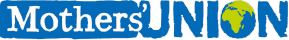 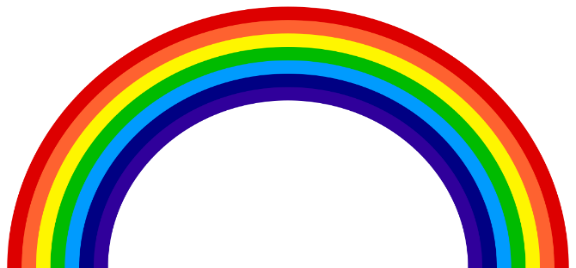 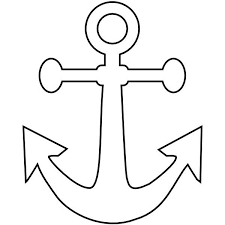 For I know the plans I have for you,               declares the Lord,plans to prosper you and not to harm you,     plans to give you hope and a future.                    Jeremiah 29:11 For I know the plans I have for you, declares the Lord,plans to prosper you and not to harm you, plans to give you hope and a future.Jeremiah 29:11For I know the plans I have for you,               declares the Lord,plans to prosper you and not to harm you,      plans to give you hope and a future.                    Jeremiah 29:11 For I know the plans I have for you, declares the Lord,plans to prosper you and not to harm you, plans to give you hope and a future.Jeremiah 29:11For I know the plans I have for you,               declares the Lord,plans to prosper you and not to harm you,     plans to give you hope and a future.                    Jeremiah 29:11 For I know the plans I have for you, declares the Lord,plans to prosper you and not to harm you, plans to give you hope and a future.Jeremiah 29:11For I know the plans I have for you,               declares the Lord,plans to prosper you and not to harm you,      plans to give you hope and a future.                    Jeremiah 29:11 For I know the plans I have for you, declares the Lord,plans to prosper you and not to harm you, plans to give you hope and a future.Jeremiah 29:11